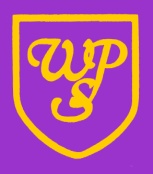 HOLIDAY SCHEDULE 2020-20212020Re-open                   8.50 a.m. Thursday 3rd September   Half term	Close			3.30 p.m. Thursday 22nd October		Re-open	            8.50 a.m. Monday 2nd NovemberChristmas	Close			 3.30 p.m. Friday 18th December2021		Re-open		8.50 a.m. Monday 4th JanuaryHalf term	Close			3.30 p.m. Friday 12th February		                      Re-open		8.50 a.m. Monday 22nd FebruaryEaster		Close			3.30 p.m. Friday 26th March	Re-open				8.50 a.m. Monday 12th AprilMay Day       Closed 		Monday 3rd MaySpring Bank	Close			3.30 p.m. Friday 21st May		Re-open		8.50 a.m. Monday 7th JuneSummer	Close			3.30 p.m. Friday 23rd JulyAll children have an attendance target of 97% or better.Attendance that is less than this will be subject to further school investigation.Did you know? “Children with only 95% attendance will have missed 2 whole school weeks over the year”.